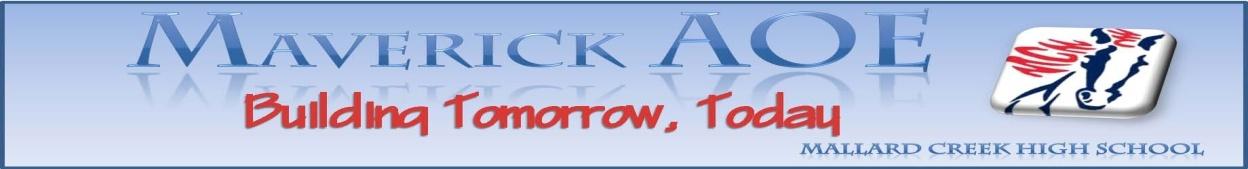 Mallard Creek High School Academy of Engineering ApplicationA non-refundable annual membership fee of $25 (cash or check) is due with this application.Checks should be made payable to MCHS-AOE.Student Information:Parent Information:The following courses and internship are required of each AOE student to receive an Academy of Engineering certificate of completion and honor cord at graduation. Please check all that you have completed.Please contact the Academy Coordinator, John Swift, with any questions.	johnnyl.swift@cms.k12.nc.us or (980) 343-1341	Mallard Creek Academy of Engineering Honor CodeI am making a commitment to the full (4) courses & internship required in the Academy of Engineering program. I understand I may have to double up on courses in order to complete the program requirements specified by the Academy of Engineering.I must report to any Academy activities dressed appropriately in business attire and/or our specified Academy shirt.  In addition to this, I must conduct myself in a matter that will reflect well on the Academy of Engineering.I must maintain academic excellence while enrolled in the Academy.  This includes striving to maintain a cumulative GPA (unweighted) of a 2.5 at the end of each academic year.  Dismissal from the program may result if my GPA falls below this standard.  A performance improvement plan may be offered before the student is removed from AOE.I will successfully complete Academy requirements including course completion and documentation of internship information in a timely manner.I understand, I may be dismissed from the Academy for disciplinary problems or any inappropriate behavior. I understand, that a behavior improvement plan may be offered before the student is removed from AOE.Statement of Acknowledgement:I _____________________________________ (print name) will adhere to the rules and guidelines of the Academy of Engineering.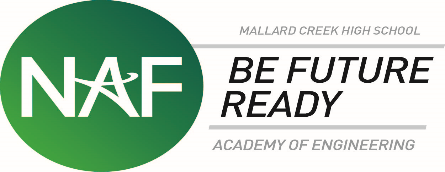 Student ID Number:Graduation Year: (circle)     2018    2019    2020    2021Graduation Year: (circle)     2018    2019    2020    2021Graduation Year: (circle)     2018    2019    2020    2021T-shirt Size: (circle)     XS    S    M    L    XL    XXL    XXXLT-shirt Size: (circle)     XS    S    M    L    XL    XXL    XXXLT-shirt Size: (circle)     XS    S    M    L    XL    XXL    XXXLT-shirt Size: (circle)     XS    S    M    L    XL    XXL    XXXLLast Name:Last Name:First Name:First Name:First Name:Middle Name:Middle Name:Middle Name:Address:Address:Address:City:City:City:State:Zip Code:Student Email:Student Email:Student Email:Student Cell Phone:Student Cell Phone:Student Cell Phone:Student Cell Phone:Student Cell Phone:Gender: (circle)	     M    FRace:Race:Race:Grade: (circle)	  9    10    11    12Grade: (circle)	  9    10    11    12Grade: (circle)	  9    10    11    12Grade: (circle)	  9    10    11    12Last Name:First Name:First Name:Parent Email:Parent Email:Parent Cell Phone:Last Name:First Name:First Name:Parent Email:Parent Email:Parent Cell Phone:Introduction to Engineering (9th)Principles of Engineering (10th)Civil Engineering (11th)Digital Engineering (12th)Summer Internship (summer before senior year)Signature of StudentDateSignature of ParentDate